武汉鹰拓环境科技发展有限公司 2018年校园招聘简章 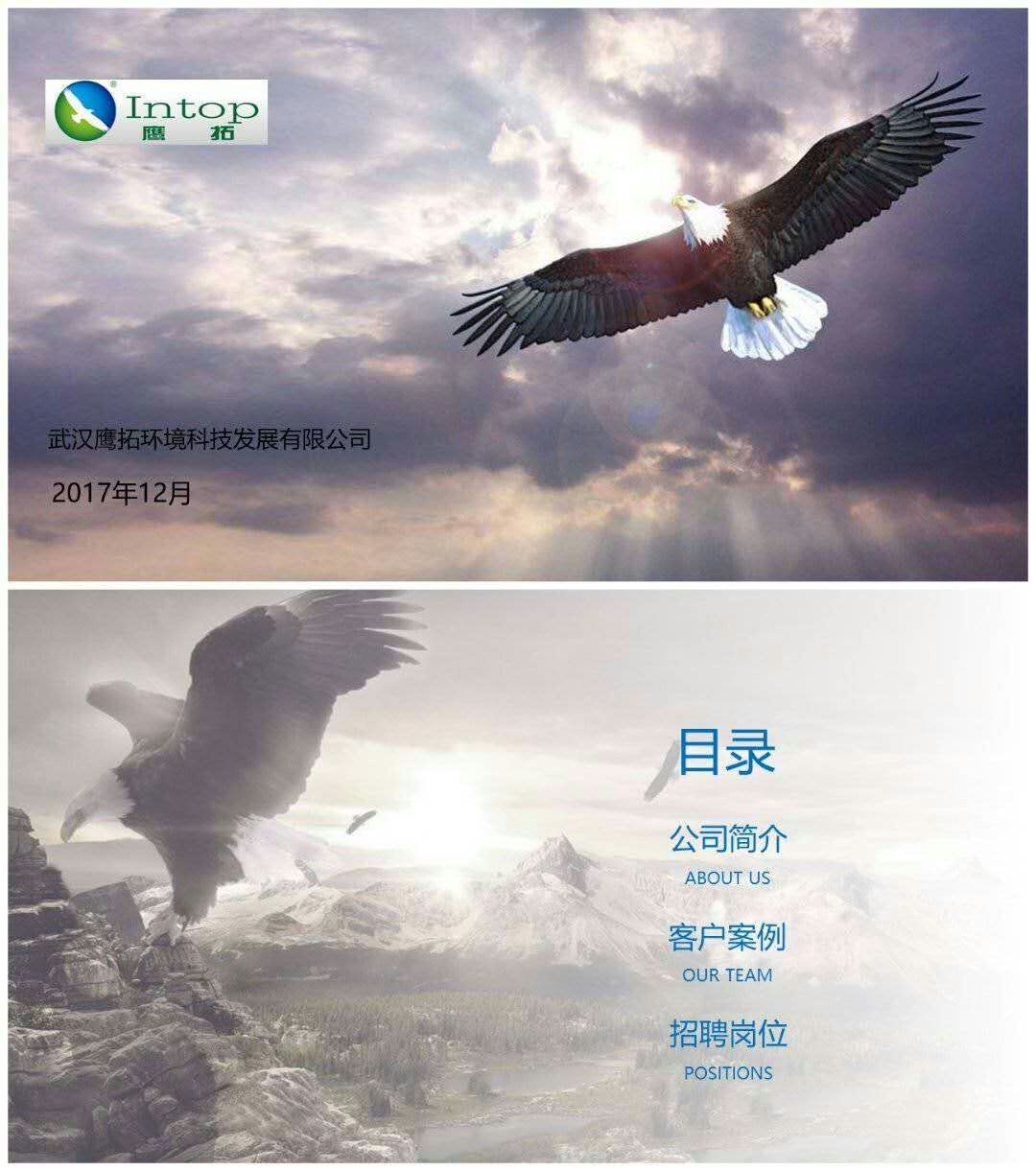 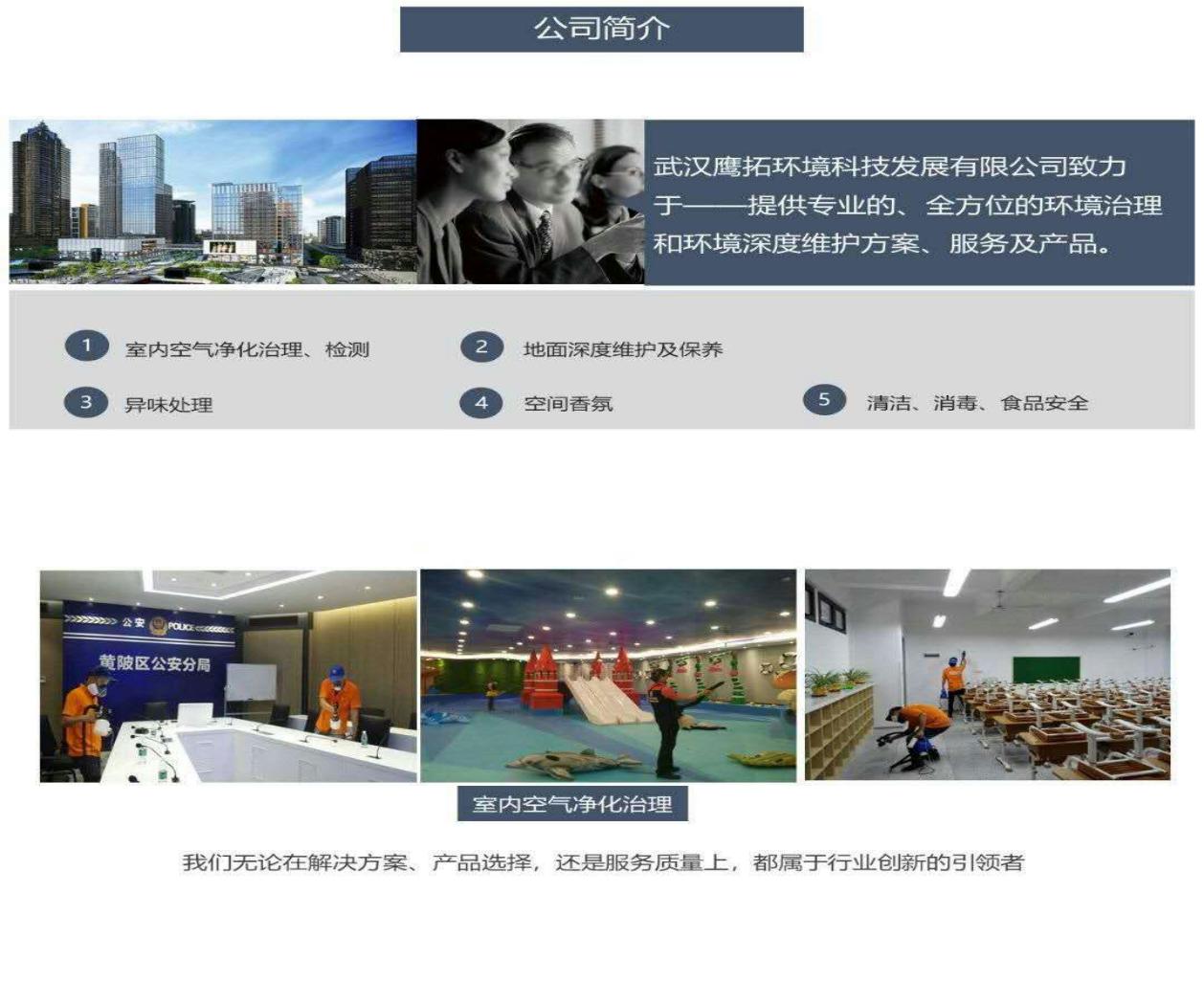 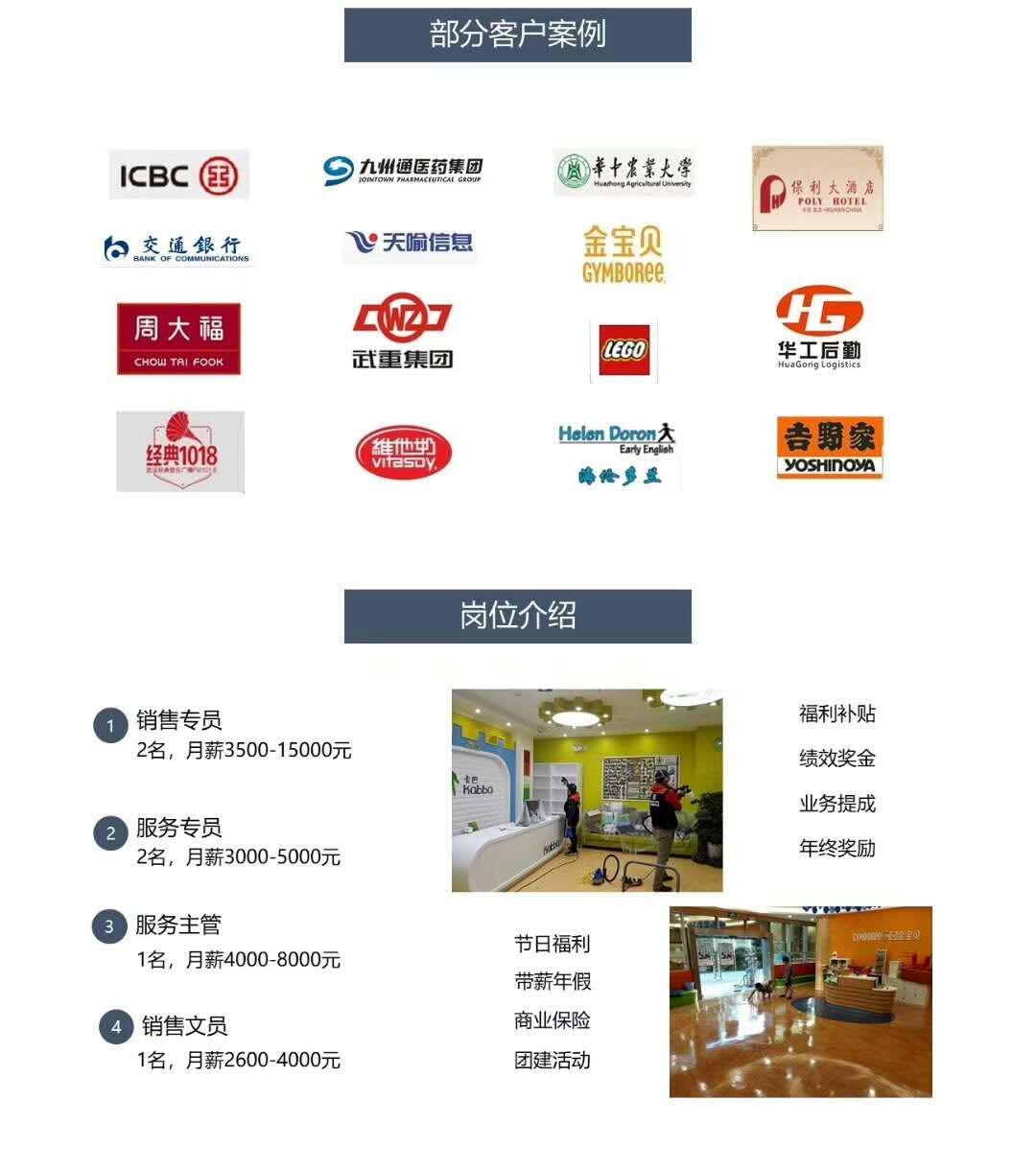 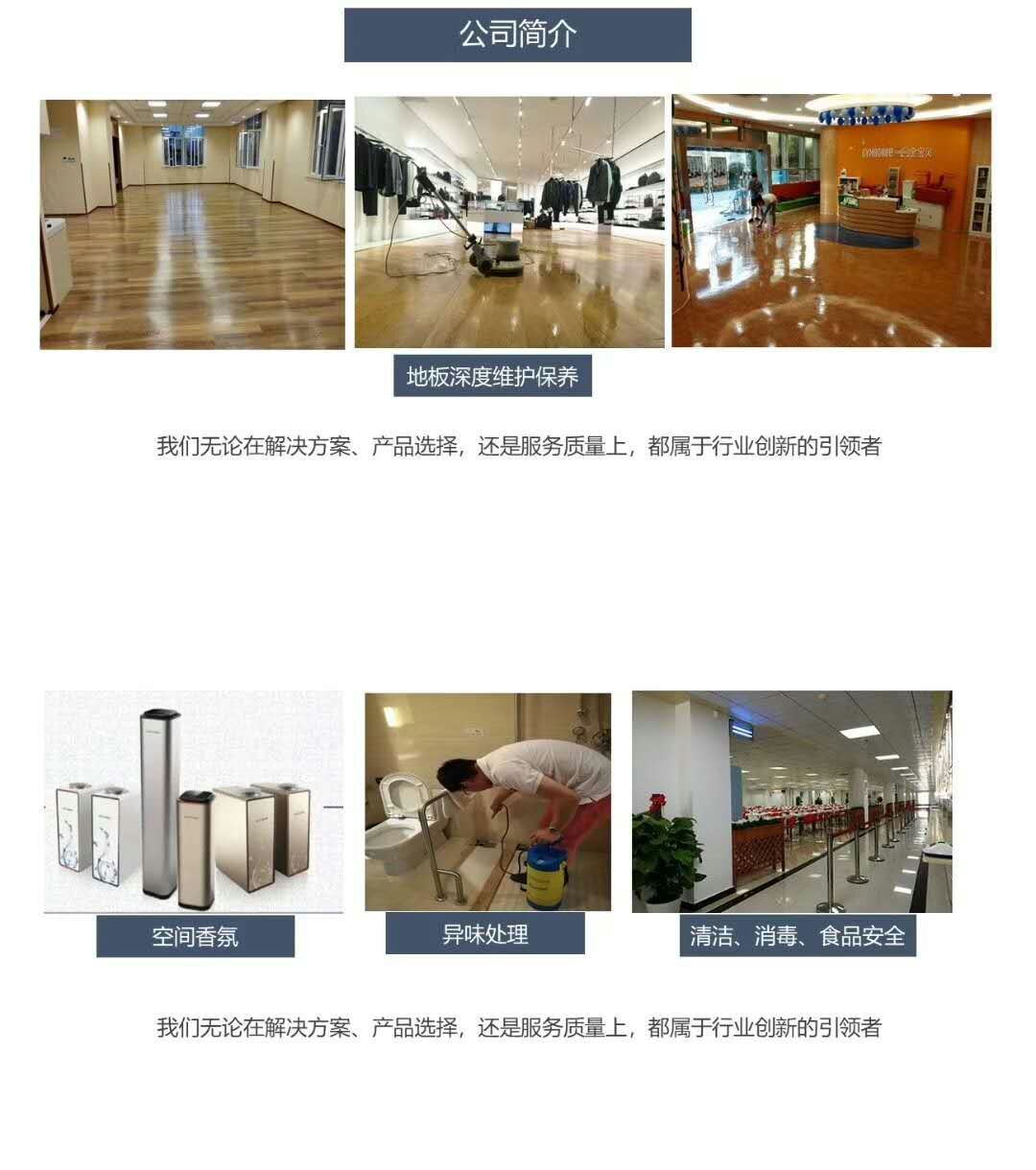 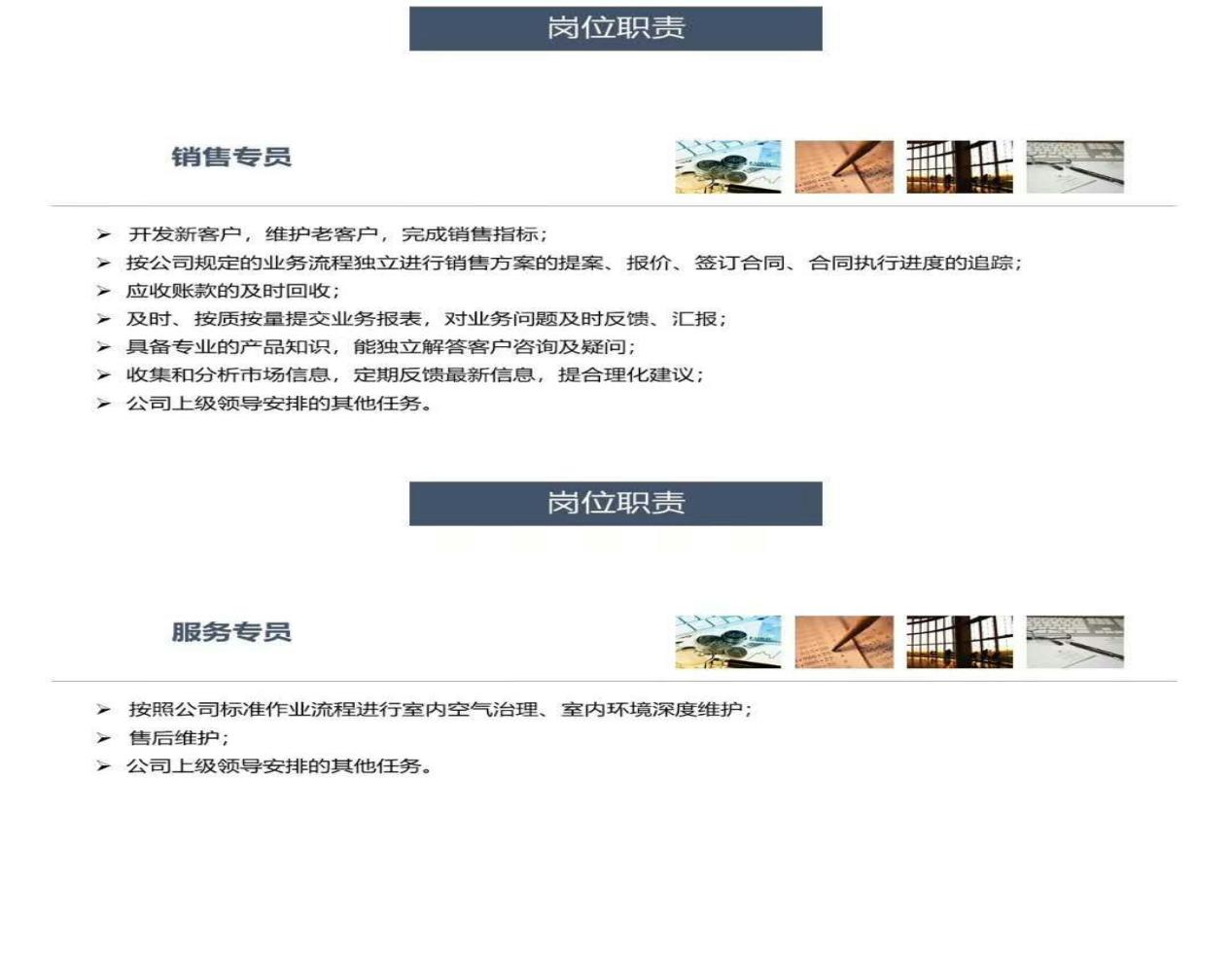 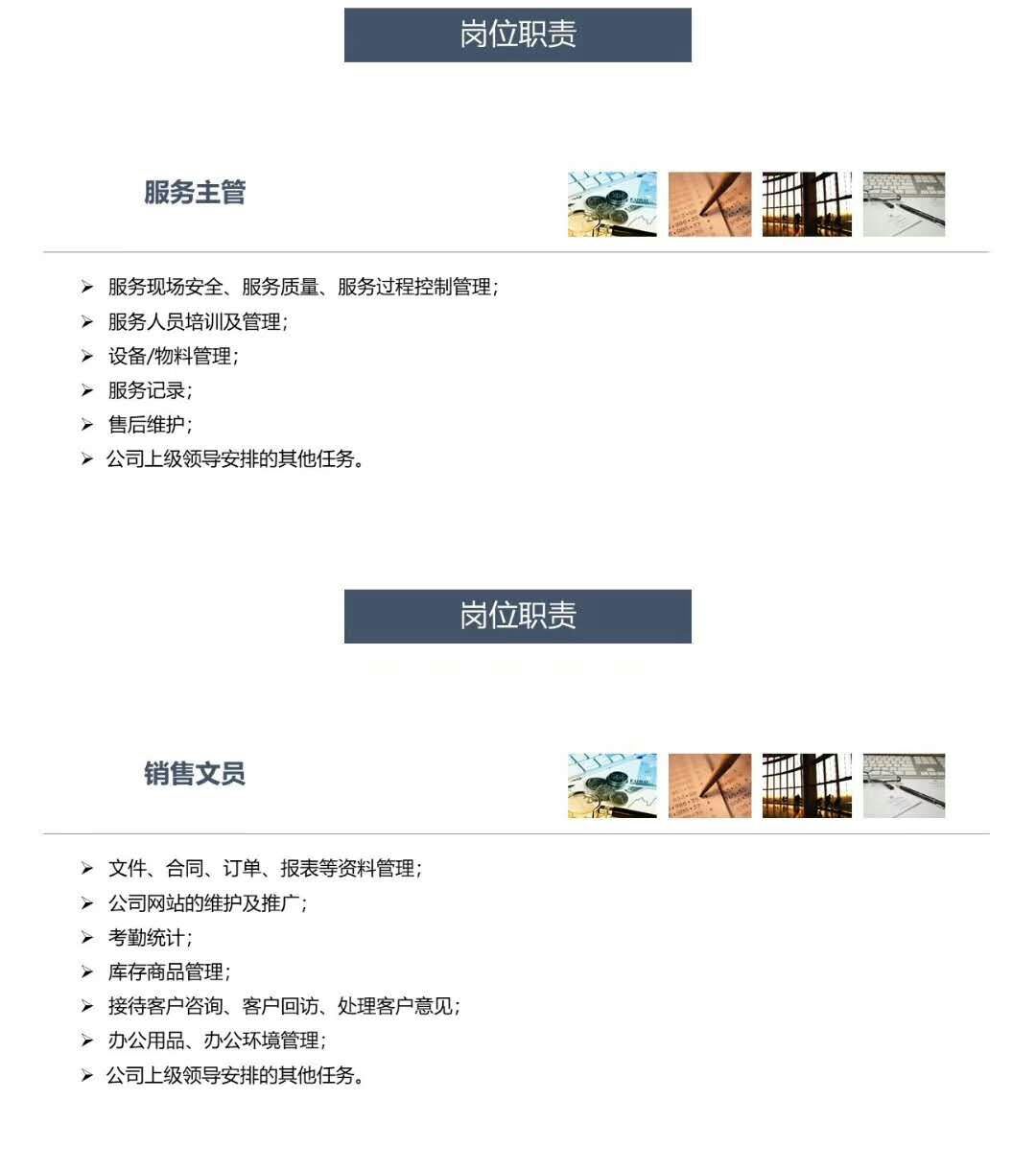 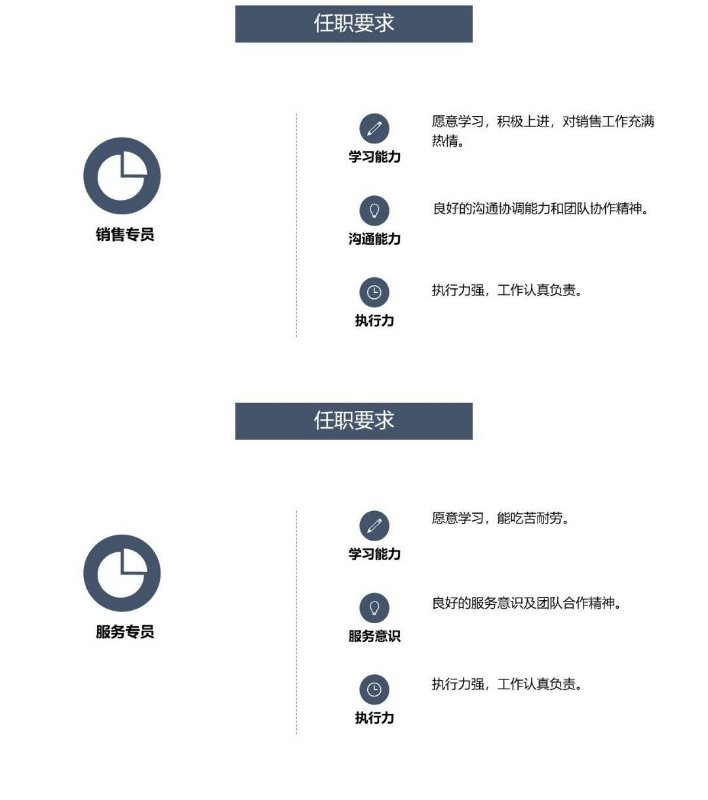 